Παν. ΠελοποννήσουΤμ. Ηλεκτρολόγων Μηχανικών & Μηχ. ΥπολογιστώνΕργαστήριο Ηλεκτρικά Κυκλώματα ΙΕξέταση Εργαστηρίου για φοιτητές με απαλλαγή, Χειμ. Εξ. 2021-22Ονοματεπώνυμο:…………………………………………………	ΑΜ:…………..ΘέματαΈστω το παρακάτω κύκλωμα. Το δυναμικό στο σημείο Α είναι η τιμή 4.41V περίπου που αναγράφεται.Ποια είναι η τάση Thevenin αν θέλουμε να πάρουμε έξοδο από το κύκλωμα στα σημεία ΑΒ (1 μονάδα)Ποια η συνολική αντίσταση R345 που παρουσιάζουν οι αντιστάσεις R3, R4, R5 έτσι όπως είναι συνδεδεμένες (αγνοείστε το υπόλοιπο κύκλωμα). (2 μονάδες)Υπολογίστε το Rth (2 μονάδες)Υπολογίστε το ρεύμα Norton In αν βραχυκυκλώσουμε τα σημεία Α, Β (1 μονάδα)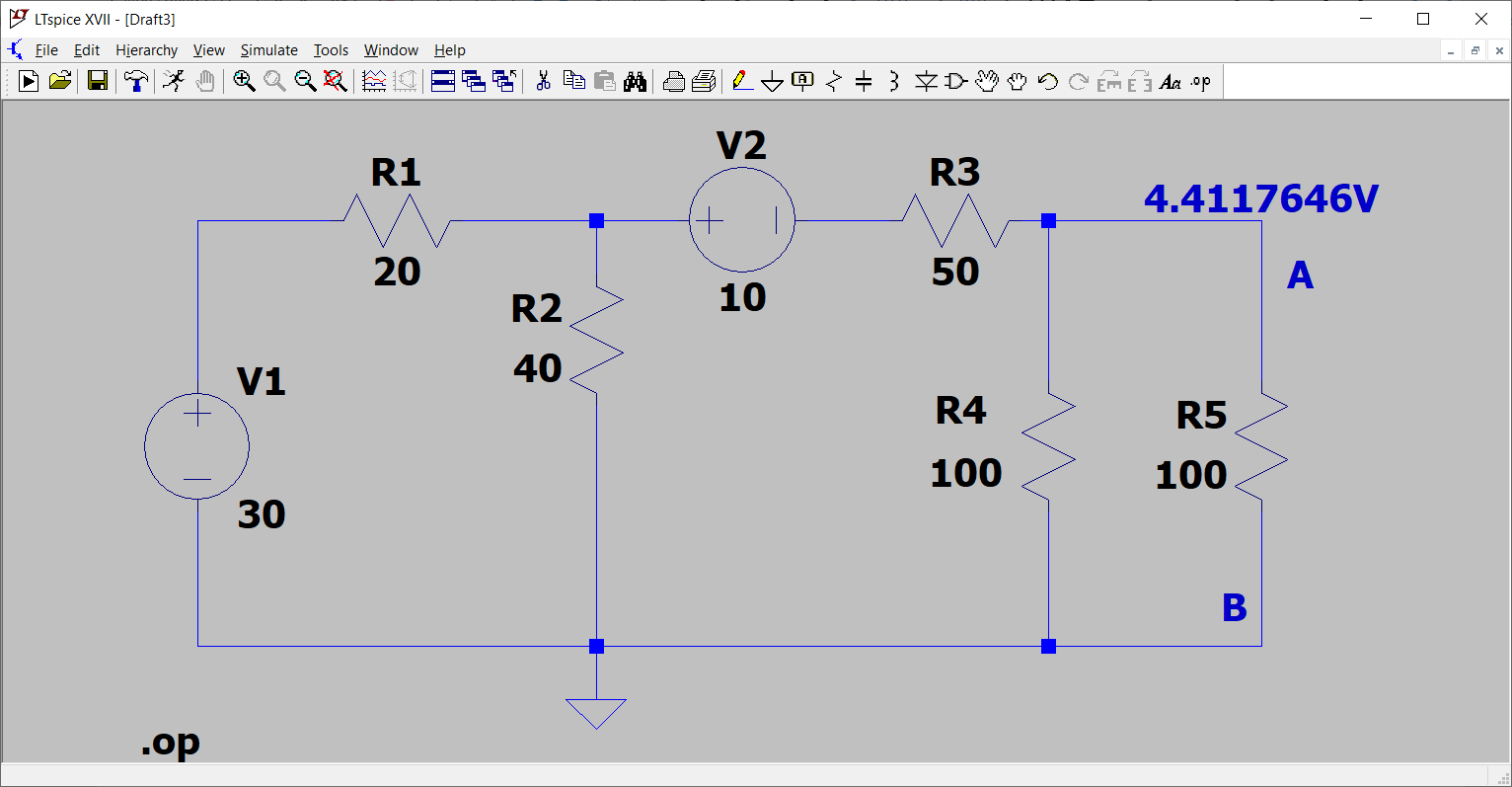 Στο παρακάτω κύκλωμα απεικονίζονται η τάση AC πηγής και το ρεύμα σε RC κύκλωμα με R=220 Ohm (4 μονάδες)Υπολογίστε την περίοδο των σημάτων και τη διαφορά φάσης τους στα 2 σχήματα: Σε τι πυκνωτή αντιστοιχούν οι κυματομορφές κάθε σχήματος;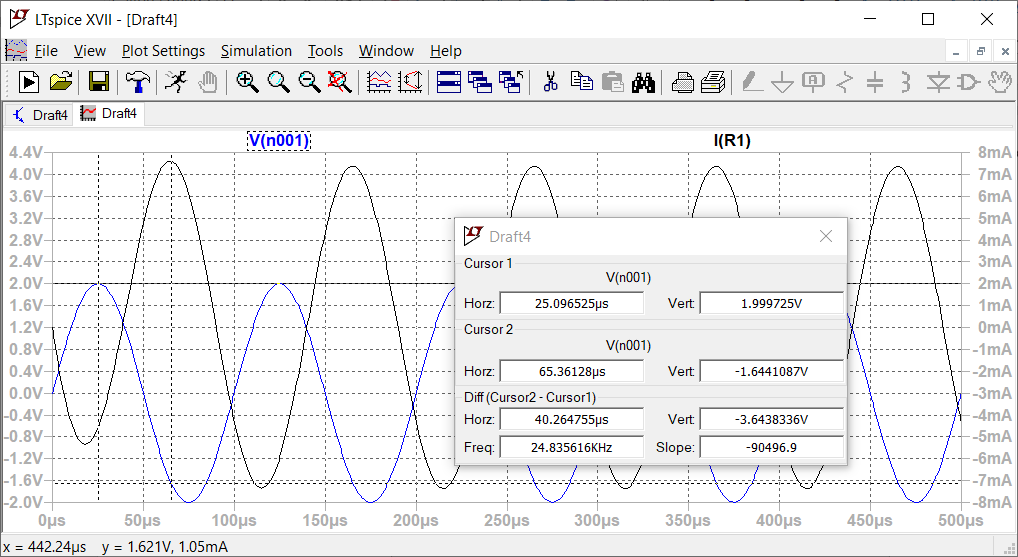 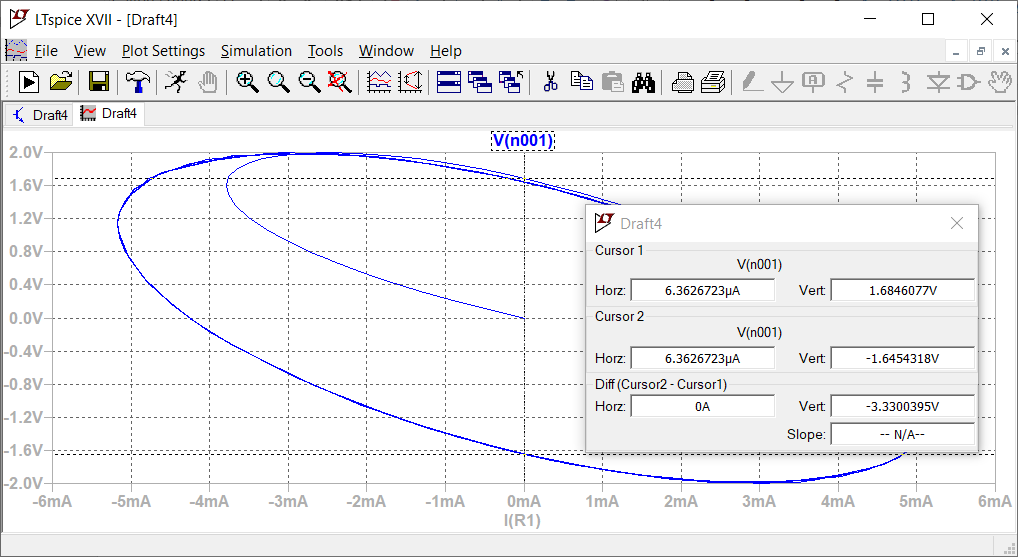 Απαντήσεις:Vth=4.41V, R345=R3+R4 || R5=50+100 || 100=50+50=100OhmRth=((R1 || R2) + R3)|| (R4||R5)=((20||40)+50) || 50=28 ΩIn=Vth/Rth=4.41/28=0.1575AT=100us, F=10KHz, Δt=65-25=40usΔφ=360Δτ/Τ=360*40μs/100us=144 (1ο σχήμα), Tan(Δφ)=1/(2πfRC)C=1/(2πfR*tan(Δφ))≈100nF (η κυμματομορφή είχε δημιουργηθεί από πυκνωτή 100nF)Δφ=sin-1(3.33/4)=56 (2ο σχήμα)Tan(Δφ)=1/(2πfRC)C=1/(2πfR*tan(Δφ))≈48nF (η κυμματομορφή είχε δημιουργηθεί από πυκνωτή 50nF)